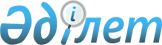 О внесении изменений и дополнений в решение районного маслихата от 24 декабря 2014 года № 176 "О бюджете Алгинского района на 2015-2017 годы"
					
			Утративший силу
			
			
		
					Решение маслихата Алгинского района Актюбинской области от 12 марта 2015 года № 193. Зарегистрировано Департаментом юстиции Актюбинской области 27 марта 2015 года № 4259. Утратило силу решением маслихата Алгинского района Актюбинской области от 23 декабря 2015 года № 252      Сноска. Утратило силу решением маслихата Алгинского района Актюбинской области от 23.12.2015 № 252 (вступает в силу с 01.01.2016).

      В соответствии со статьями 9, 104 и 106 Бюджетного кодекса Республики Казахстан от 4 декабря 2008 года №95-IV, статьей 6 Закона Республики Казахстан от 23 января 2001 года "О местном государственном управлении и самоуправлении в Республике Казахстан", Алгинский районный маслихат РЕШИЛ:

      1. Внести в решение районного маслихата от 24 декабря 2014 года №176 "О бюджете Алгинского района на 2015-2017 годы" (зарегистрированное в Реестре государственной регистрации нормативных правовых актов №4165, опубликованное 27 января 2015 года в районной газете "Жұлдыз-Звезда" №4-5) следующие изменения и дополнения:

      1) в пункте1:

      в подпункте 1):

      доходы

      цифры "5 098 650" заменить цифрами "4 814 502,5";

      в том числе по:

      поступлениям трансфертов

      цифры "3 460 825" заменить цифрами "3 176 677,5";

      в подпункте 2):

      затраты

      цифры "5 098 650" заменить цифрами "4 868 654,2";

      в подпункте 5):

      дефицит бюджета 

      цифры "- 16 799" заменить цифрами "- 70 950,7";

      в подпункте 6):

      финансирование дефицита бюджета

      цифры "16 799" заменить цифрами "70 950,7".

      2) в пункте 10:

      в абзаце втором цифры "4 400" заменить цифрой "0"; 

      в абзаце третьем цифры "219 404" заменить цифрами "158 538";

      в абзаце четвертом цифры "138 213" заменить цифрой "0";

      в абзаце пятом цифры "86 306" заменить цифрой "0";

      в абзаце тринадцатом цифры "15 354" заменить цифрами "3 975";

      и дополнить абзацем следующего содержания:

      "на организацию эксплуатации сетей газификации, находящихся в коммунальной собственности – 17 016,5 тысяч тенге";

      3) приложение 1, 5 к указанному решению изложить в новой редакции согласно приложениям 1, 2 к настоящему решению.

      2. Настоящее решение вводится в действие с 1 января 2015 года. 

 Бюджет Алгинского района на 2015 год Перечень бюджетных программ акимов города и сельских округов в районном бюджете на 2015 год
					© 2012. РГП на ПХВ «Институт законодательства и правовой информации Республики Казахстан» Министерства юстиции Республики Казахстан
				
      Председатель сессии
маслихата

Секретарь районногомаслихата

      К. Нургалиев

А.Кайрушев
Приложение № 1 к решению Алгинского районного маслихата от 12 марта 2015 года № 193Приложение № 1 к решению Алгинского районного маслихата от 24 декабря 2014 года № 176Категория

Категория

Категория

Категория

Категория

Сумма (тысяч тенге)

Класс

Класс

Класс

Класс

Сумма (тысяч тенге)

Подкласс

Подкласс

Подкласс

Сумма (тысяч тенге)

НАИМЕНОВАНИЕ

НАИМЕНОВАНИЕ

Сумма (тысяч тенге)

1

2

3

4

4

5

I. Доходы

I. Доходы

4814502,5

1

Налоговые поступления

Налоговые поступления

1628751

1

Подоходный налог

Подоходный налог

229000

2

Индивидуальный подоходный налог

Индивидуальный подоходный налог

229000

3

Социальный налог

Социальный налог

200000

1

Социальный налог

Социальный налог

200000

4

Налоги на собственность

Налоги на собственность

190035

1

Налоги на имущество

Налоги на имущество

136250

3

Земельный налог

Земельный налог

4685

4

Налог на транспортные средства

Налог на транспортные средства

44100

5

Единый земельный налог

Единый земельный налог

5000

5

Внутренние налоги на товары, работы и услуги

Внутренние налоги на товары, работы и услуги

1002834

2

Акцизы

Акцизы

981044

3

Поступление за использование природных и других ресурсов

Поступление за использование природных и других ресурсов

11000

4

Сборы за ведение предпринимательской и профессиональной деятельности

Сборы за ведение предпринимательской и профессиональной деятельности

10530

5

Налог на игорный бизнес

Налог на игорный бизнес

260

8

Обязательные платежи, взимаемые за совершение юридически значимых действий и (или) выдачу документов уполномоченными на то государственными органами или должностными лицами

Обязательные платежи, взимаемые за совершение юридически значимых действий и (или) выдачу документов уполномоченными на то государственными органами или должностными лицами

6882

1

Государственная пошлина

Государственная пошлина

6882

2

Неналоговые поступления

Неналоговые поступления

1724

3

Поступления денег от проведения государственных закупок, организуемых государственными учреждениями, финансируемыми из государственного бюджета 

Поступления денег от проведения государственных закупок, организуемых государственными учреждениями, финансируемыми из государственного бюджета 

50

1

Поступления денег от проведения государственных закупок, организуемых государственными учреждениями, финансируемыми из государственного бюджета 

Поступления денег от проведения государственных закупок, организуемых государственными учреждениями, финансируемыми из государственного бюджета 

50

6

Прочие неналоговые поступления

Прочие неналоговые поступления

1674

1

Прочие неналоговые поступления

Прочие неналоговые поступления

1674

3

Поступления от продажи основного капитала

Поступления от продажи основного капитала

7350

1

Продажа государственного имущества, закрепленного за государственными учреждениями

Продажа государственного имущества, закрепленного за государственными учреждениями

2600

1

Продажа государственного имущества, закрепленного за государственными учреждениями

Продажа государственного имущества, закрепленного за государственными учреждениями

2600

3

Продажа земли и нематериальных активов

Продажа земли и нематериальных активов

4750

1

Продажа земли 

Продажа земли 

4750

4

Поступления трансфертов

Поступления трансфертов

3176677,5

2

Трансферты из вышестоящих органов государственного управления

Трансферты из вышестоящих органов государственного управления

3176677,5

2

Трансферты из областного бюджета

Трансферты из областного бюджета

3176677,5

Функциональная группа

Функциональная группа

Функциональная группа

Функциональная группа

Функциональная группа

сумма (тысяч тенге)

Подфункция

Подфункция

Подфункция

Подфункция

сумма (тысяч тенге)

Администратор

Администратор

Администратор

сумма (тысяч тенге)

Программа

Программа

сумма (тысяч тенге)

НАИМЕНОВАНИЕ

сумма (тысяч тенге)

1

2

3

4

5

6

II. Затраты

4868654,2

01

Государственные услуги общего характера

266002

1

Представительные, исполнительные и другие органы, выполняющие общие функции государственного управления

217181

112

Аппарат маслихата района (города областного значения)

13917

001

Услуги по обеспечению деятельности маслихата района (города областного значения)

13917

122

Аппарат акима района (города областного значения)

59898

001

Услуги по обеспечению деятельности акима района (города областного значения)

59898

123

Аппарат акима района в городе, города районного значения, поселка, села, сельского округа

143366

001

Услуги по обеспечению деятельности акима района в городе, города районного значения, поселка, села, сельского округа

143366

2

Финансовая деятельность

18381,3

452

Отдел финансов района (города областного значения)

18381,3

001

Услуги по реализации государственной политики в области исполнения бюджета и управления коммунальной собственностью района (города областного значения)

16324,3

003

Проведение оценки имущества в целях налогообложения

1200

10

Приватизация, управление коммунальным имуществом, постприватизационная деятельность и регулирование споров, связанных с этим

857

5

Планирование и статистическая деятельность

21275

453

Отдел экономики и бюджетного планирования (города областного значения)

21275

001

Услуги по реализации государственной политики в области формирования и развития экономической политики, системы государственного планирования 

21275

9

Прочие государственные услуги общего характера

9165

458

Отдел жилищно-коммунального хозяйства, пассажирского транспорта и автомобильных дорог района (города областного значения)

9165

001

Услуги по реализации государственной политики на местном уровне в области жилищно-коммунального хозяйства, пассажирского транспорта и автомобильных дорог

9165

02

Оборона

4345

1

Военные нужды

2032

122

Аппарат акима района (города областного значения)

2032

005

Мероприятия в рамках исполнения всеобщей воинской обязанности

2032

2

Организация работы по чрезвычайным ситуациям

2313

122

Аппарат акима района (города областного значения)

2313

006

Предупреждение и ликвидация чрезвычайных ситуаций масштаба района (города областного значения)

2313

04

Образование

2988481

1

Дошкольное воспитание и обучение

211987

464

Отдел образования района (города областного значения)

211987

040

Реализация государственного образовательного заказа в дошкольных организациях образования

211987

2

Начальное, основное среднее и общее среднее образование

2551647

464

Отдел образования района (города областного значения)

2495145

003

Общеобразовательное обучение

2354186

006

Дополнительное образование для детей 

140959

465

Отдел физической культуры и спорта района (города областного значения)

56502

017

Дополнительное образование для детей и юношества по спорту

56502

9

Прочие услуги в области образования

224847

464

Отдел образования района (города областного значения)

55876

001

Услуги по реализации государственной политики на местном уровне в области образования

12571

005

Приобретение и доставка учебников, учебно-методических комплексов для государственных учреждений образования района (города областного значения)

11720

007

Проведение школьных олимпиад, внешкольных мероприятий и конкурсов районного (городского) масштаба

290

015

Ежемесячная выплата денежных средств опекунам (попечителям) на содержание ребенка-сироты (детей-сирот), и ребенка (детей), оставшегося без попечения родителей

11212

022

Выплата единовременных денежных средств казахстанским гражданам, усыновившим (удочерившим) ребенка (детей)-сироту и ребенка (детей) оставшегося без попечения родителей

1491

029

Обследование психического здоровья детей и подростков и оказание психолого-медико-педагогической консультативной помощи населению

12392

067

Капитальные расходы подведомственных государственных учреждений и организаций

6200

466

Отдел архитектуры, градостроительства и строительства района (города областного значения)

168971

037

Строительство и реконструкция объектов образования

168971

06

Социальная помощь и социальное обеспечение

225916

1

Социальное обеспечение

7957

464

Отдел образования района (города областного значения)

7957

030

Содержание ребенка (детей), переданного патронатным воспитателям

7957

2

Социальная помощь

197355

451

Отдел занятости и социальных программ района (города областного значения)

197355

002

Программа занятости

32446

004

Оказание социальной помощи на приобретение топлива специалистам здравоохранения, образования, социального обеспечения, культуры, спорта и ветеринарии, проживающих в сельской местности в соответствии с законодательством Республики Казахстан

9260

005

Государственная адресная социальная помощь

2500

006

Оказание жилищной помощи

20372

007

Социальная помощь отдельным категориям нуждающихся граждан по решениям местных представительных органов

63640

014

Оказание социальной помощи нуждающимся гражданам на дому

10777

016

Государственные пособия на детей до 18 лет

47300

017

Обеспечение нуждающихся инвалидов обязательными гигиеническими средствами и предоставление услуг специалистами жестового языка, индивидуальными помощниками в соответствии с индивидуальной программой реабилитации инвалида

5010

052

Проведение мероприятий, посвященных семидесятилетию Победы в Великой Отечественной войне

6050

9

Прочие услуги в области социальной помощи и социального обеспечения

20604

451

Отдел занятости и социальных программ района (города областного значения)

20604

001

Услуги по реализации государственной политики на местном уровне в области обеспечения занятости и реализации социальных программ для населения

14604

011

Оплата услуг по зачислению, выплате и доставке пособий и других социальных выплат

1500

050

Реализация плана мероприятий по обеспечению прав и улучшению качества жизни инвалидов

4500

07

Жилищно-коммунальное хозяйство

683681,6

1

Жилищное хозяйство

70334,1

458

Отдел жилищно-коммунального хозяйства, пассажирского транспорта и автомобильных дорог района (города областного значения)

4482,1

003

Организация сохранения государственного жилищного фонда

1602,1

049

Проведение энергетического аудита многоквартирных жилых домов

2880

464

Отдел образования района (города областного значения)

3975

026

Ремонт объектов в рамках развития городов и сельских населенных пунктов по Дорожной карте занятости 2020

3975

466

Отдел архитектуры, градостроительства и строительства района (города областного значения)

61877

003

Проектирование и (или) строительство, реконструкция жилья коммунального жилищного фонда

46098

004

Проектирование, развитие и (или) обустройство инженерно-коммуникационной инфраструктуры 

15779

2

Коммунальное хозяйство

584130,5

458

Отдел жилищно-коммунального хозяйства, пассажирского транспорта и автомобильных дорог района (города областного значения)

448431,5

012

Функционирование системы водоснабжения и водоотведения

8500

027

Организация эксплуатации сетей газификации, находящихся в коммунальной собственности районов (городов областного значения)

21781,5

029

Развитие системы водоснабжения и водоотведения 

418150

466

Отдел архитектуры, градостроительства и строительства района (города областного значения)

135699

058

Развитие системы водоснабжения и водоотведения в сельских населенных пунктах

135699

3

Благоустройство населенных пунктов

29217

123

Аппарат акима района в городе, города районного значения, поселка, села, сельского округа

27979

008

Освещение улиц населенных пунктов

22239

009

Обеспечение санитарии населенных пунктов

240

011

Благоустройство и озеленение населенных пунктов

5500

458

Отдел жилищно-коммунального хозяйства, пассажирского транспорта и автомобильных дорог района (города областного значения)

1238

018

Благоустройство и озеленение населенных пунктов

1238

08

Культура, спорт, туризм и информационное пространство

106235

1

Деятельность в области культуры

50585

455

Отдел культуры и развития языков района (города областного значения)

50585

003

Поддержка культурно-досуговой работы

50585

2

Спорт

4205

465

Отдел физической культуры и спорта района (города областного значения)

4205

001

Услуги по реализации государственной политики на местном уровне в сфере физической культуры и спорта

4205

3

Информационное пространство

35605

455

Отдел культуры и развития языков района (города областного значения)

34505

006

Функционирование районных (городских) библиотек

34505

456

Отдел внутренней политики района (города областного значения)

1100

002

Услуги по проведению государственной информационной политики 

1100

9

Прочие услуги по организации культуры, спорта, туризма и информационного пространства

15840

455

Отдел культуры и развития языков района (города областного значения)

5627

001

Услуги по реализации государственной политики на местном уровне в области развития языков и культуры

5627

456

Отдел внутренней политики района (города областного значения)

10213

001

Услуги по реализации государственной политики на местном уровне в области информации, укрепления государственности и формирования социального оптимизма граждан

5977

003

Реализация мероприятий в сфере молодежной политики

 

4236

10

Сельское, водное, лесное, рыбное хозяйство, особо охраняемые природные территории, охрана окружающей среды и животного мира, земельные отношения

82251

1

Сельское хозяйство

29132

453

Отдел экономики и бюджетного планирования района (города областного значения)

5184

099

Реализация мер по оказанию социальной поддержки специалистов 

5184

474

Отдел сельского хозяйства и ветеринарии района (города областного значения)

23948

001

Услуги по реализации государственной политики на местном уровне в сфере сельского хозяйства и ветеринарии 

15891

003

Капитальные расходы государственного органа

60

006

Организация санитарного убоя больных животных

1000

008

Возмещение владельцам стоимости изымаемых и уничтожаемых больных животных, продуктов и сырья животного происхождения 

6997

6

Земельные отношения 

8150

463

Отдел земельных отношений района (города областного значения)

8150

001

Услуги по реализации государственной политики в области регулирования земельных отношений на территории района(города областного значения)

7950

007

Капитальные расходы государственного органа

200

9

Прочие услуги в области сельского, водного, лесного, рыбного хозяйства, охраны окружающей среды и земельных отношений

44969

474

Отдел сельского хозяйства и ветеринарии района (города областного значения)

44969

013

Проведение противоэпизоотических мероприятий

44969

11

Промышленность, архитектурная, градостроительная и строительная деятельность

46504,9

2

Архитектурная, градостроительная и строительная деятельность

46504,9

466

Отдел архитектуры, градостроительства и строительства района (города областного значения)

46504,9

001

Услуги по реализации государственной политики в области строительства, улучшения архитектурного облика городов, районов и населенных пунктов области и обеспечению рационального и эффективного градостроительного освоения территории района (города областного значения)

8270

013

Разработка схем градостроительного развития территории района, генеральных планов городов районного (областного) значения, поселков и иных сельских населенных пунктов

38234,9

12

Транспорт и коммуникация

17747

1

Автомобильный транспорт

17747

123

Аппарат акима района в городе, города районного значения, поселка, села, сельского округа

17747

013

Обеспечение функционирования автомобильных дорог в городах районного значения, поселках, селах, сельских округах

17747

13

Прочие

55980,1

3

Поддержка предпринимательской деятельности и защита конкуренции

5488

469

Отдел предпринимательства (города областного значения) 

5488

001

Услуги по реализации государственной политики на местном уровне в области развития предпринимательства

4788

003

Поддержка предпринимательской деятельности

500

004

Капитальные расходы государственного органа

200

9

Прочие

50492,1

123

Аппарат акима района в городе, города районного значения, поселка, села, сельского округа

9722

040

Реализация мер по содействию экономическому развитию регионов в рамках Программы "Развитие регионов"

9722

452

Отдел финансов района (города областного значения)

32757

012

Резерв местного исполнительного органа района (города областного значения)

32757

458

Отдел жилищно- коммунального хозяйства, пассажирского транспорта и автомобильных дорог района (города областного значения)

0,1

043

Развитие инженерной инфраструктуры в рамках Программы развития регионов до 2020 года

0,1

464

Отдел образования района (города областного значения)

8013

041

Реализация мер по содействию экономическому развитию регионов в рамках Программы "Развитие регионов"

8013

15

Трансферты

391510,3

1

Трансферты

391510,3

452

Отдел финансов района (города областного значения)

391510,3

006

Возврат неиспользованных (недоиспользованных) целевых трансфертов

12146,3

024

Целевые текущие трансферты в вышестоящие бюджеты в связи с передачей функций государственных органов из нижестоящего уровня государственного управления в вышестоящий

379364

III.Чистое бюджетное кредитование

16799

Бюджетные кредиты

20811

10

Сельское, водное, лесное, рыбное хозяйство, особо охраняемые природные территории, охрана окружающей среды и животного мира, земельные отношения

20811

1

Сельское хозяйство

20811

453

Отдел экономики и бюджетного планирования района (города областного значения)

20811

006

Бюджетные кредиты для реализации мер социальной поддержки специалистов 

20811

Погашение бюджетных кредитов

4012

5

Погашение бюджетных кредитов

4012

01

Погашение бюджетных кредитов

4012

1

Погашение бюджетных кредитов, выданных из государственного бюджета

4012

IV. Сальдо по операциям с финансовыми активами

0

Приобретение финансовых активов

0

V. Дефицит (профицит) бюджета

-70950,7

VI. Финансирование дефицита (использование профицита) бюджета

70950,7

7

 Поступление займов

20811

01

Внутренние государственные займы

20811

2

Договора займа

20811

16

Погашение займов

4012

1

Погашение займов

4012

452

Отдел финансов района (города областного значения)

4012

008

Погашение долга местного исполнительного органа перед вышестоящим бюджетом

4012

8

Используемые остатки бюджетных средств

54151,7

01

Остатки бюджетных средств

54151,7

1

Свободные остатки бюджетных средств

54151,7

Приложение № 2 к решению Алгинского районного маслихата от 12 марта 2015 года № 193Приложение № 5 к решению Алгинского районного маслихата от 24 декабря 2014 года № 176Наименование города и сельских округов

Услуги по обеспечению деятельности акима района в городе, города районного значения, поселка, села, сельского округа 123001

Освещение улиц в населенных пунктах 123008

Обеспечение санитарии населенных пунктов

Благоуст ройство и озеленение населенных пунктов 123011

Обеспечение функционирова ния автомобильных дорог в городах районного значения, поселках, селах, сельских округах 123013

Реализация мер по содействию экономическому развитию регионов в рамках Программы "Развитие регионов"123040

1

2

3

4

5

6

7

Алга

18916

5833

15

5500

3000

Бестамакский

12401

1480

15

297

1083

Бескоспинский

11810

1100

1300

1527

Акайский

10263

1000

1500

157

Карагашский

9939

1500

30

1200

200

1

2

3

4

5

6

7

Карахобдинский

9870

1436

30

900

160

Карабулакский

9591

553

45

2400

422

Маржанбулакский

11780

2104

15

900

1198

Сарыхобдинский

8692

1000

400

823

Тамдинский

10845

2300

15

1600

2387

Токмансайский

9182

1300

45

1600

0

Ушкудукский

9224

1611

1600

689

Каракудукский

10853

1022

30

1050

1076

Итого

143 366

22 239

240

5 500

17 747

9 722

